January 3, 2022Via Certified MailCHRISTA TAYLOR RAPID POWER MANAGEMENT LLC4205 STANLEY DRIVE CARROLLTON TX 75010					RE:	Duplicate Initial Bond						Rapid Power Management LLC						A-2010-2164501Dear Sir/Madam:	Please find under cover of this letter the financial instrument filed with the Commission on behalf of Rapid Power Management LLC because it is a duplicate of the bond already on file.  The Commission requires a supplier to file an original bond, letter of credit, continuation certificate, amendment, or other financial instrument as part of a supplier’s licensing requirements under Section 2809(c) of the Pennsylvania Public Utility Code.  The enclosed financial instrument is a duplicate original of the initial bond which expired in 2016.  In order to maintain your license with the Commission, please provide an original (wet ink signature and raised seal) of the current bond continuation certificate.  Please file the original financial instrument with my office within 20 days of the date of this letter, preferably by overnight delivery to my office address listed above.  Sincerely,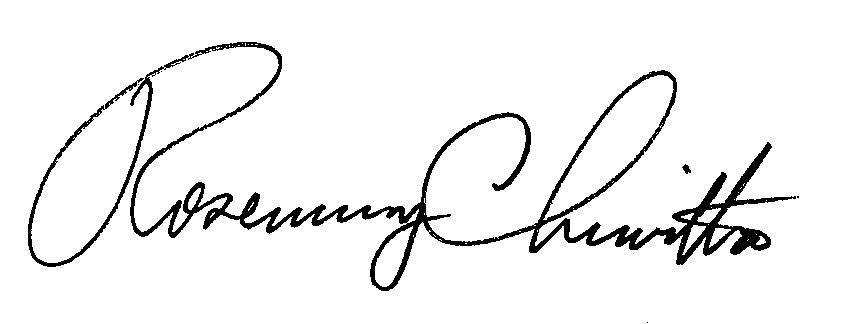 Rosemary ChiavettaSecretary of the CommissionRC: alwEnclosures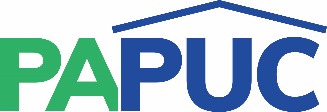                      COMMONWEALTH OF PENNSYLVANIAPENNSYLVANIA PUBLIC UTILITY COMMISSIONCOMMONWEALTH KEYSTONE BUILDING400 NORTH STREETHARRISBURG, PENNSYLVANIA 17120IN REPLY PLEASE REFER TO OUR FILE